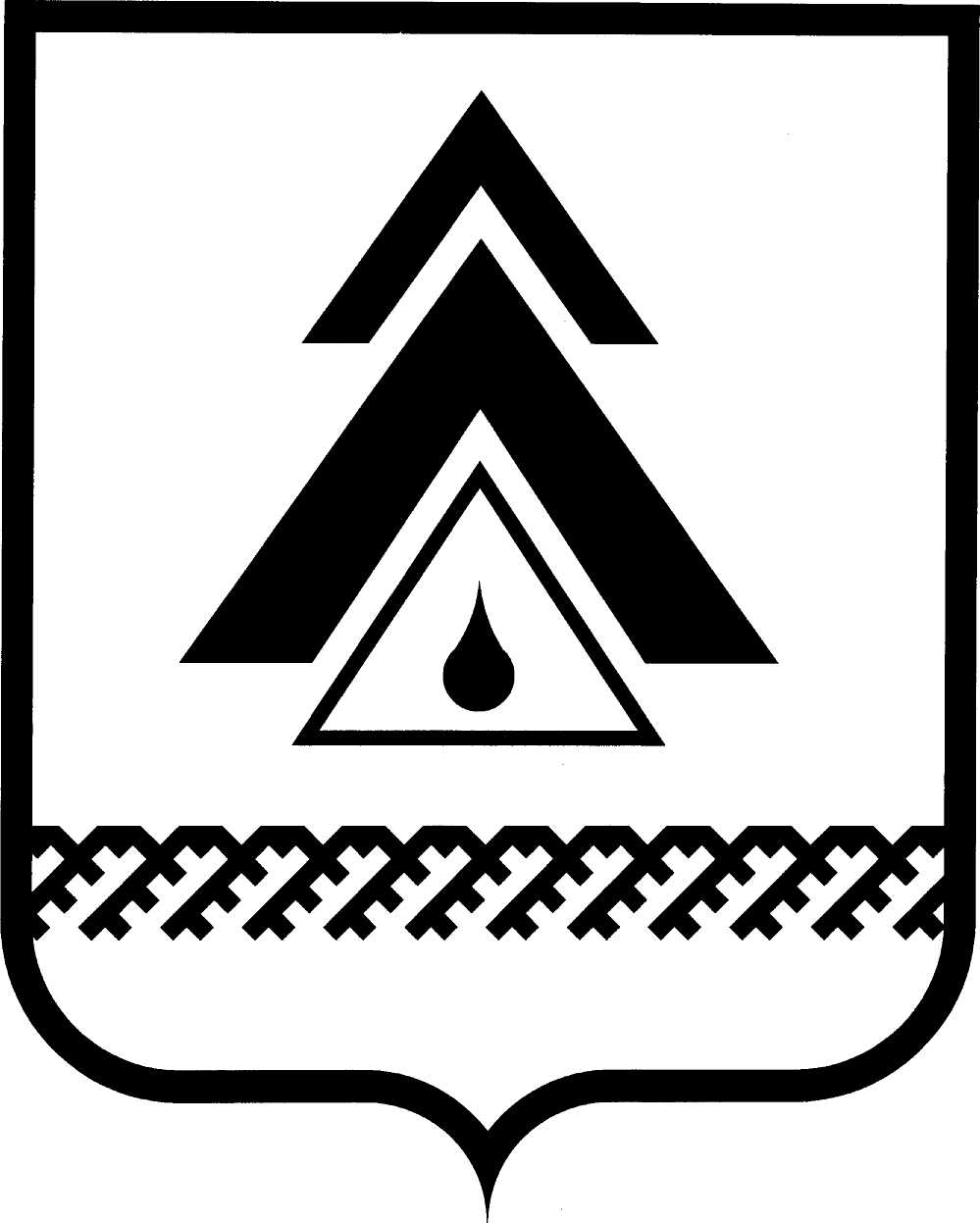 администрация Нижневартовского районаХанты-Мансийского автономного округа – ЮгрыПОСТАНОВЛЕНИЕО внесении изменений в постановление администрации района от 07.10.2009 № 1171      «Об утверждении муниципальной целевой программы «Централизованное электроснабжение и реконструкция электросетевого комплекса Нижневартовского района на 2010–2013 годы»С целью уточнения объемов финансирования программы, руководствуясь постановлением администрации района от 21.06.2011 № 1002 «О муниципальных целевых программах района»:1. Внести изменения в постановление администрации района                          от 07.10.2009 № 1171 «Об утверждении муниципальной целевой программы «Централизованное электроснабжение и реконструкция электросетевого комплекса Нижневартовского района на 2010–2013 годы»:1.1. Пункты 3, 4 постановления изложить в новой редакции:«3. Определить общий объем финансирования муниципальной целевой программы на 2010–2013 годы за счет бюджета автономного округа, бюджета района – 64 207,78 тыс. руб., в том числе:в 2011 году – 25 706,28 тыс. руб.;в 2012 году – 30 874,50 тыс. руб.;в 2013 году – 7 627,00 тыс. руб.;из них:за счет средств бюджета автономного округа:на 2011 год – 25 251,98 тыс. руб.;на 2012 год – 30 565,70 тыс. руб.;на 2013 год – 7 287,00 тыс. руб.;за счет средств бюджета района:на 2011 год – 454,30 тыс. руб.;на 2012 год – 308,80 тыс. руб.;на 2013 год – 340,00 тыс. руб.Объемы финансирования Программы подлежат корректировке в течение финансового года, исходя из возможностей бюджета района, бюджета автономного округа, путем уточнения по сумме и мероприятиям.4. Департаменту финансов администрации района (А.И. Кидяева) включить Программу в перечень муниципальных целевых программ на 2010–2013 годы, подлежащих финансированию, с предельным объемом ассигнований              в бюджете района:за счет средств бюджета автономного округа:на 2011 год – 25 251,98 тыс. руб.;на 2012 год – 30 565,70 тыс. руб.;на 2013 год – 7 287,00 тыс. руб.;за счет средств бюджета района:на 2011 год – 454,30 тыс. руб.;на 2012 год – 308,80 тыс. руб.;на 2013 год – 340,00 тыс. руб.».1.2. Абзац 1 раздела «Объемы и источники финансирования муниципальной целевой программы» Паспорта муниципальной целевой программы изложить в новой редакции:«определить общий объем финансирования муниципальной целевой программы на 2010–2013 годы за счет бюджета автономного округа, бюджета района – 64 207,78 тыс. руб., в том числе:в 2011 году – 25 706,28 тыс. руб.;в 2012 году – 30 874,50 тыс. руб.;в 2013 году – 7 627,00 тыс. руб.;из них:за счет средств бюджета автономного округа:на 2011 год – 25 251,98 тыс. руб.;на 2012 год – 30 565,70 тыс. руб.;на 2013 год – 7 287,00 тыс. руб.;за счет средств бюджета района:на 2011 год – 454,30 тыс. руб.;на 2012 год – 308,80 тыс. руб.;на 2013 год – 340,00 тыс. руб.».1.3. Абзац 2 раздела IV. Программы «Обоснование ресурсного обеспечения муниципальной целевой программы» изложить в новой редакции: «Общий объем финансирования муниципальной целевой программы               на 2010–2013 годы за счет бюджета автономного округа, бюджета района –            64 207,78 тыс. руб., в том числе:в 2011 году – 25 706,28 тыс. руб.;в 2012 году – 30 874,50 тыс. руб.;в 2013 году – 7 627,00 тыс. руб.;из них:за счет средств бюджета автономного округа:на 2011 год – 25 251,98 тыс. руб.;на 2012 год – 30 565,70 тыс. руб.;на 2013 год – 7 287,00 тыс. руб.;за счет средств бюджета района:на 2011 год – 454,30 тыс. руб.;на 2012 год – 308,80 тыс. руб.;на 2013 год – 340,00 тыс. руб.». 2. Приложение 1 к муниципальной целевой программе «Централизованное электроснабжение и реконструкция электросетевого комплекса Нижневартовского района на 2010–2013 годы» изложить в новой редакции согласно приложению.3. Комитету экономики администрации района (А.Ю. Бурылов) внести изменения в Реестр муниципальных целевых программ Нижневартовского района.4. Пресс-службе администрации района (А.Н. Королёва) опубликовать постановление в районной газете «Новости Приобья».5. Отделу по информатизации и сетевым ресурсам администрации района (Д.С. Мороз) разместить постановление на официальном веб-сайте администрации района.6. Постановление вступает в силу после его официального опубликования.7. Контроль за выполнением постановления возложить на заместителя главы администрации района по жилищно-коммунальному хозяйству и строительству В.И. Пегишева.Глава администрации района                                                            Б.А. СаломатинПриложение к постановлению администрации района от 30.11.2012 № 2360«Приложение 1 к муниципальной целевой программе «Централизованное электроснабжение и реконструкция электросетевого комплекса Нижневартовского района на 2010–2013 годы»Перечень программных мероприятий муниципальной целевой программы «Централизованное электроснабжение и реконструкция электросетевого комплекса Нижневартовского района на 2010–2013 годы».».от 30.11.2012г. Нижневартовск№ 2360          № 
п/пМероприятияцелевойпрограммыСоисполнительСрок выполненияФинансовые затраты на реализацию (тыс. руб.)Финансовые затраты на реализацию (тыс. руб.)Финансовые затраты на реализацию (тыс. руб.)Финансовые затраты на реализацию (тыс. руб.)Финансовые затраты на реализацию (тыс. руб.)Источник финансирования№ 
п/пМероприятияцелевойпрограммыСоисполнительСрок выполнениявсегов том числе:в том числе:в том числе:в том числе:Источник финансирования№ 
п/пМероприятияцелевойпрограммыСоисполнительСрок выполнениявсего2010 год2011 год2012 год2013 годИсточник финансирования123456789101. Цель – обеспечение надежного и бесперебойного электроснабжения потребителей района, сохранение целостности и обеспечение развития электрических сетей муниципального образования Нижневартовский район1. Цель – обеспечение надежного и бесперебойного электроснабжения потребителей района, сохранение целостности и обеспечение развития электрических сетей муниципального образования Нижневартовский район1. Цель – обеспечение надежного и бесперебойного электроснабжения потребителей района, сохранение целостности и обеспечение развития электрических сетей муниципального образования Нижневартовский район1. Цель – обеспечение надежного и бесперебойного электроснабжения потребителей района, сохранение целостности и обеспечение развития электрических сетей муниципального образования Нижневартовский район1. Цель – обеспечение надежного и бесперебойного электроснабжения потребителей района, сохранение целостности и обеспечение развития электрических сетей муниципального образования Нижневартовский район1. Цель – обеспечение надежного и бесперебойного электроснабжения потребителей района, сохранение целостности и обеспечение развития электрических сетей муниципального образования Нижневартовский район1. Цель – обеспечение надежного и бесперебойного электроснабжения потребителей района, сохранение целостности и обеспечение развития электрических сетей муниципального образования Нижневартовский район1. Цель – обеспечение надежного и бесперебойного электроснабжения потребителей района, сохранение целостности и обеспечение развития электрических сетей муниципального образования Нижневартовский район1. Цель – обеспечение надежного и бесперебойного электроснабжения потребителей района, сохранение целостности и обеспечение развития электрических сетей муниципального образования Нижневартовский район1. Цель – обеспечение надежного и бесперебойного электроснабжения потребителей района, сохранение целостности и обеспечение развития электрических сетей муниципального образования Нижневартовский район1. Задача – снижение потерь в электросетях, увеличение надежности электроснабжения населенных пунктов1. Задача – снижение потерь в электросетях, увеличение надежности электроснабжения населенных пунктов1. Задача – снижение потерь в электросетях, увеличение надежности электроснабжения населенных пунктов1. Задача – снижение потерь в электросетях, увеличение надежности электроснабжения населенных пунктов1. Задача – снижение потерь в электросетях, увеличение надежности электроснабжения населенных пунктов1. Задача – снижение потерь в электросетях, увеличение надежности электроснабжения населенных пунктов1. Задача – снижение потерь в электросетях, увеличение надежности электроснабжения населенных пунктов1. Задача – снижение потерь в электросетях, увеличение надежности электроснабжения населенных пунктов1. Задача – снижение потерь в электросетях, увеличение надежности электроснабжения населенных пунктов1. Задача – снижение потерь в электросетях, увеличение надежности электроснабжения населенных пунктов1.Формирование балансовой принадлежности электрических сетей районауправление жилищно-коммунального хозяйства, энергетики и строительства администрации района2010 год-----за счет основной деятельности ответственного исполнителяСельское поселение ЛарьякСельское поселение ЛарьякСельское поселение ЛарьякСельское поселение ЛарьякСельское поселение ЛарьякСельское поселение ЛарьякСельское поселение ЛарьякСельское поселение ЛарьякСельское поселение ЛарьякСельское поселение Ларьяк2.Строительство ВЛ 6 кВ и трансформаторной подстанции 250 кВАмуниципальное казенное учреждение «Управ-ление капитального строительства по застройке Нижневартовского района»2011 год100,00-100,00--всего, в том числе:2.Строительство ВЛ 6 кВ и трансформаторной подстанции 250 кВАмуниципальное казенное учреждение «Управ-ление капитального строительства по застройке Нижневартовского района»2011 год100,00-100,00--бюджет районаИтого по задаче 1Итого по задаче 1Итого по задаче 1100,00-100,00--всего, в том числе:100,00-100,00--бюджет района2. Задача – возмещение недополученных доходов организациями, осуществляющими реализацию электрической энергии населению  
и приравненным к категории потребителям, предприятиям жилищно-коммунального и агропромышленного комплекса, субъектам малого и среднего предпринимательства, организациям бюджетной сферы2. Задача – возмещение недополученных доходов организациями, осуществляющими реализацию электрической энергии населению  
и приравненным к категории потребителям, предприятиям жилищно-коммунального и агропромышленного комплекса, субъектам малого и среднего предпринимательства, организациям бюджетной сферы2. Задача – возмещение недополученных доходов организациями, осуществляющими реализацию электрической энергии населению  
и приравненным к категории потребителям, предприятиям жилищно-коммунального и агропромышленного комплекса, субъектам малого и среднего предпринимательства, организациям бюджетной сферы2. Задача – возмещение недополученных доходов организациями, осуществляющими реализацию электрической энергии населению  
и приравненным к категории потребителям, предприятиям жилищно-коммунального и агропромышленного комплекса, субъектам малого и среднего предпринимательства, организациям бюджетной сферы2. Задача – возмещение недополученных доходов организациями, осуществляющими реализацию электрической энергии населению  
и приравненным к категории потребителям, предприятиям жилищно-коммунального и агропромышленного комплекса, субъектам малого и среднего предпринимательства, организациям бюджетной сферы2. Задача – возмещение недополученных доходов организациями, осуществляющими реализацию электрической энергии населению  
и приравненным к категории потребителям, предприятиям жилищно-коммунального и агропромышленного комплекса, субъектам малого и среднего предпринимательства, организациям бюджетной сферы2. Задача – возмещение недополученных доходов организациями, осуществляющими реализацию электрической энергии населению  
и приравненным к категории потребителям, предприятиям жилищно-коммунального и агропромышленного комплекса, субъектам малого и среднего предпринимательства, организациям бюджетной сферы2. Задача – возмещение недополученных доходов организациями, осуществляющими реализацию электрической энергии населению  
и приравненным к категории потребителям, предприятиям жилищно-коммунального и агропромышленного комплекса, субъектам малого и среднего предпринимательства, организациям бюджетной сферы2. Задача – возмещение недополученных доходов организациями, осуществляющими реализацию электрической энергии населению  
и приравненным к категории потребителям, предприятиям жилищно-коммунального и агропромышленного комплекса, субъектам малого и среднего предпринимательства, организациям бюджетной сферы2. Задача – возмещение недополученных доходов организациями, осуществляющими реализацию электрической энергии населению  
и приравненным к категории потребителям, предприятиям жилищно-коммунального и агропромышленного комплекса, субъектам малого и среднего предпринимательства, организациям бюджетной сферы1.Субсидии на возмещение недополученных доходов организациямиуправление жилищно-коммунального хозяйства, энергетики и строительства администрации района2011–2013 годы64 107,78-25 606,2830 874,507 627,00всего, в том числе:1.Субсидии на возмещение недополученных доходов организациямиуправление жилищно-коммунального хозяйства, энергетики и строительства администрации района2011–2013 годы63 104,68-25 251,9830 565,707 287,00бюджет округаСубсидии на возмещение недополученных доходов организациямиуправление жилищно-коммунального хозяйства, энергетики и строительства администрации района2011–2013 годы1 003,10-354,30308,80340,00бюджет районаИтого по задаче 2Итого по задаче 2Итого по задаче 264 107,78-25 606,2830 874,507 627,00всего, в том числе:63 104,6825 251,9830 565,707 287,00бюджет округа1 003,10354,30308,80340,00бюджет районаВСЕГО по Цели 1, в том числеВСЕГО по Цели 1, в том числеВСЕГО по Цели 1, в том числе64 207,78-25 706,2830 874,507 627,00всего, в том числе:бюджет округабюджет округабюджет округа63 104,68-25 251,9830 565,707 287,00бюджет округабюджет районабюджет районабюджет района1 103,10-454,30308,80340,00бюджет районаИтого по Программе, в том числеИтого по Программе, в том числеИтого по Программе, в том числе64 207,78-25 706,2830 874,507 627,00всего, в том числе:бюджет округабюджет округабюджет округа63 104,68-25 251,9830 565,707 287,00бюджет округабюджет районабюджет районабюджет района1 103,10-454,30308,80340,00бюджет района